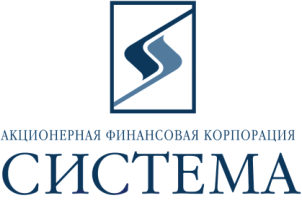 ЗАО «Сбербанк-АСТ»Исх.06/201314 марта 2013г.ТЕХНИЧЕСКОЕ ЗАДАНИЕ НА ОБСЛУЖИВАНИЕ ММЦ Предмет закупки - услуги по техническому обслуживанию, техническому сопровождению и ремонту мультимедийного оборудования и оборудования видеоконференцсвязи мультимедийного центра ОАО АФК «Система»  в соответствии с прилагаемой спецификацией.Обращаем Ваше внимание, что подача предложений, проводится путем снижения начальной максимальной стоимости договора (итоговой стоимости). При заключении договора с Победителем цена за единицу работ/оказания услуг определяется путем уменьшения максимальной цены за единицу работ/оказания услуг, указанной в спецификации на коэффициент снижения, полученный в ходе подаче предложений от начальной максимальной стоимости договора (итоговой стоимости).Срок  технического обслуживания –  с 01.04.2013г. до 01.04.2014г. Способы оплаты – поквартальная оплата на основании выставленного счета и подписанного Заказчиком акта выполненных работ/оказанных услуг  в течение 7 банковских дней после подписания последнего Заказчиком.Состав работ и содержание работ и оборудования  по техническому обслуживанию ММЦ, количество необходимого обслуживающего персонала приведены в Регламенте работ:Ежемесячный контрольный осмотр (ЕКО): 1.	Осмотр устройства на наличие подключения  к электросети;2.	Вывод видеосигналов от различных источников; 3.	Отклик на команды системы автоматизации; 4.	Проверка сообщений внутренних микропрограмм.5.	Отклик на команды системы автоматизации;6.	Осмотр устройства на целостность конструкции7.	Правильности калибровки экрана; 8.	Отклик на команды "правый" "левый" клик;9.	Осмотр устройства на наличие подключения к процессору;10.	Проверка на отсутствие посторонних шумов в динамиках;11.	Проверка  контактов;12.	 Проверка исправности блоков;13.	 Работоспособность кнопок индикаторов регуляторов;14.	Проверка заземляющих контактов;15.	Проверка надежности  и исправности;16.	Передача изображения на POLYCOM и квадратор;17.	Формирование "окон";18.	Проверка правильности настроек;19.	Проверка подключения к локальной сети; 20.	Проверка передачи и приема сигналов управления от мониторов и клавиатур;21.	Проверка вывода изображения от различных источников на мониторы и проекционную систему;22.	Проверка вывода аудио сигналов от различных источников на настенную акустическую систему;23.	Проверка правильности формирования изображения от видеокамер зала;24.	Проверка вывода изображения и звука от удаленного абонента; 25.	Проверка вывода сигналов от удаленного абонента на соответствующие устройства;26.	Вывод аудио сигналов на настенную акустику от подключенного оборудования;27.	Проверка надежности розеток и исправности блокировок;28.	Вывод акустических сигналов от различных источников без посторонних шумов;29.	Вывод аудио сигналов от различных источников (конгресс-система, POLYCOM);30.	Передача сигналов к компьютерам рабочих мест серверам;31.	Осмотр устройства на наличие подключения к электросети зарядных блоков;32.	Заряда аккумуляторных батарей;33.	Наличие коннекта с приемником сигналов;34.	Передача команд управления к оборудованию;35.	Правильность срабатывания программ управления устройствами;36.	Проверка сообщений внутренних микропрограмм;37.	Вывод изображения и звука от удаленного абонента;38.	Вывод сигналов от удаленного абонента на соответствующие устройства;39.	Запись изображения  от видеокамер и POLYCOM;40.        Запись аудиосигналов от видеокамер и POLYCOM;41.        Работоспособность кнопок индикаторов регуляторов;42.        Правильность срабатывая программ управления устройствами;43.        Передача команд к процессору управления;44.        Правильности калибровки экрана;45.        Проверка на отсутствие посторонних шумов в динамиках при работе микрофона;46.        Передача команд управления к оборудованию.Ежемесячное техническое обслуживание (ЕТО):1. Детальный осмотр и чистка блоков всей аппаратуры, проверка, чистка, регулировка контактов, переключателей, разъемов и т. д. 2. Юстировка проекционной системы.3. Проверка правильности ведения журналов и другой эксплуатационной документации, При работах используются запасные части и материалы согласно нормам расхода на эксплуатацию, инструмент и принадлежности запасного или подменных технических средств ИТ подразделений.Содержание работТехническое обслуживание устройств и оборудования в объеме и в соответствии с Регламентами технического обслуживания.Устранение неисправности устройств и оборудования.Ремонт вышедшего из строя оборудования.Перепрограммирование системы управления при изменении конфигурации устройств и оборудованияОказание услуг по сопровождению проведения ответственных мероприятий в ММЦ.Основные требования к выполнению работ ТО проводиться в соответствии Регламентом работ, согласованным с Заказчиком, в строгом соответствии с графиком работ и в согласованное с Заказчиком время, руководствуясь Эксплуатационной документацией.Осуществляется круглосуточный прием, регистрация, обработка и сопровождение диспетчерской службой заявок Заказчика на ремонт и устранение неисправностей, включая выходные и праздничные дни.При проведении ТО соблюдать режим, правила техники безопасности, пожарной безопасности, действующие на объекте у Заказчика и в месте установки систем и оборудования.Обеспечивать доставку обслуживающего персонала и оборудования на объект для проведения ТО за счет Исполнителя. Проводить восстановление работоспособности гарантийного оборудования и устройств, при возникновении неисправности по вызову Заказчика на месте эксплуатации, если позволяет характер неисправности.Гарантировать качественную работу восстановленного оборудования.Обеспечить поддержку технического консультанта по вопросам эксплуатации и настройки систем управления, систем ВКС и систем коммутации. Технический консультант должен иметь навыки и опыт работы с аналогичными системами (сложные системы мультимедийного оборудования с цифровой коммутацией и обработкой аудио-/видео-сигналов и интегрированными системами аудио-/видеоконференцсвязи управляемые программируемыми системами Crestron с Web-интерфейсом) для проведения on-line консультаций или по телефону.  Данные консультации должны предоставляться техническим консультантом с 9:00 и до 22:00, включая выходные и праздничные дни. Исполнитель обязан предоставить не менее 3-х персональных технических консультантов.    Технические специалисты должны быть сертифицированы по обслуживанию оборудования!!!!Осуществлять круглосуточную поддержку совместной интеграционной работы устройств  оборудования ММЦ  ОАО АФК «Система».Требования к проведению ремонтных работЗаказчик осуществляет заявку на вызов специалистов по телефону,  электронной почте или в письменном виде для устранения аварий, с ее последующим письменным подтверждением от Исполнителя в срок не более 1 часа.Исполнитель обязан выполнить:           Устранение неисправности устройств и оборудования, возникших в результате внутренних (скрытых) дефектов.Обеспечить выезд специалиста на место проведения работ в течение 3 часов с момента подачи заявки Заказчиком с 9-00 до 22-00 (включая выходные и праздничные дни).Перепрограммирование системы управления при изменении конфигурации устройств и полную настройку оборудования с обоснованием в виде письменной заявки от Заказчика.При необходимости демонтажа неисправного гарантийного оборудования для проведения его ремонта на заводе производителя или в авторизованном сервисном центре, предоставив  функциональную замену вышедшего из строя оборудования (включая доставку и установку подменного, либо переконфигурирование существующего оборудования для сохранения функциональности системы) на время выполнения ремонта.Проводить в кратчайшие сроки (!) ремонт  моторизованных дисплеев Element One установленных в переговорных комнатах (ММЦ) в постгарантийный период. Осуществлять замену следующих радиоэлементов: реле, печатных плат, диодов, электроприводов, стабилитронов, контактных разъемов. Срок ремонта одного дисплея не более 5 (пяти) рабочих дней.  Фиксировать проводимые работы в Журнале регистрации работ ММЦ.Фиксировать произведенные изменения в конфигурации МЛ СВКС в эксплуатационной документации.Требования к персоналуЧисло обученных специалистов (имеющих практические знания в системах коммутации, преобразования сигналов, системах видеоконференцсвязи, проекционных системах и системах автоматизированного управления) должно быть не менее 10 человек.Наличие практических навыков в определении неисправностей сложных систем, состоящих из нескольких взаимосвязанных систем коммутации, преобразования сигналов и управляемых при помощи нескольких процессоров автоматизированного управления.Наличие действующих именных сертификатов от производителей оборудования установленного на ММЦ АФК «Система».Наличие навыков программирования систем автоматизированного управления Crestron, подтверждаемых соответствующим сертификатом.Обученные специалисты должны обладать знаниями и навыками управления всем комплексом оборудования ММЦ АФК «Система».Сопровождение важных мероприятий техническим специалистом исполнителяОпределения«ТПС» - Техническая Поддержка Специалистом Исполнителя.Техническая поддержка специалиста Исполнителя определяется как выезд специалиста на объект в рамках проведения технического обслуживания комплекса.«Запрос на ТПС» - Полученное Исполнителем письменное уведомление Исполнителю о необходимости сопровождения важного мероприятия. Уведомление должно быть составлено и подписано уполномоченным лицом Заказчика.Запрос на ТПС Заказчик подает не позднее, чем за сутки до дня, предшествующего дню проведения  важного мероприятия.«Мероприятие» - важное совещание, презентация, в рамках которого необходимо провести работы по проверке и настройке мультимедийного оборудования, а также техническое сопровождение работы мультимедийного оборудования во время его проведения.«Выезд» - визит специалиста исполнителя для сопровождения мероприятия в течение 2 часов,ТПС оказывается Исполнителем в с 8-00 до 22-00, включая выходные и праздничные дни.Заказчик за сутки уведомляет Исполнителя о необходимости предоставления услуг ТПС. Специалист Исполнителя должен прибыть на объект не более чем за сутки до начала мероприятия для проведения организационных работ по проверке и настройке мультимедийного оборудования.Определение работ, регламент и этапы выполнения работ.Техническое обслуживание - есть комплекс работ, проводимых с целью поддержания оборудования мультимедийного центра  в исправном или работоспособном состоянии при хранении, транспортировании, подготовке к использованию и использовании по назначению, а так же предотвращения возникновения неисправностей.К основным задачам технического обслуживания относятся:- предотвращение возникновения технических неисправностей- выявление и устранение неисправностей и причин их возникновения;- доведение параметров и характеристик до нормальных показателей;- продление межремонтных ресурсов (сроков) и сроков службы.Техническое обслуживание проводится комплексно по единой планово-предупредительной системе, основанной на обязательном совмещении по месту и времени работ на составных частях оборудования мультимедийного центра.Работы на территории ММЦ выполняются в  соответствии с Регламентом работ.Регламент работДля оборудования ММЦ  текущего обеспечения предусматриваются следующие виды регламентированного технического обслуживания:- ежемесячный контрольный осмотр (ЕКО);- ежемесячное техническое обслуживание (ЕТО).Ежемесячный контрольный осмотр проводиться в течение месяца (не менее 4 раз) на всем оборудовании мультимедийного центра  независимо от интенсивности ее использования и предусматривает выполнение следующих основных работ в объеме ЕКО:- осмотр устройства на целостность конструкции; - подключения к электросети;- проверка заземляющих контактов;- проверка вывода аудио/видеосигналов от различных источников; - отклик на команды системы автоматизации; Ежемесячное техническое обслуживание проводится один раз в месяц на всем оборудовании мультимедийного центра  независимо от интенсивности ее использования и предусматривает выполнение следующих основных работ в объеме ЕТО:- детальный осмотр и чистку блоков всего оборудования;- проверку, чистку, регулировку контактов, переключателей, разъемов и т. д.;- внесение изменений в программное обеспечение внутренних программ оборудования (по необходимости);- внесение изменений в программное обеспечение автоматизированной системы управления оборудованием мультимедийного центра (по необходимости);Результаты ежемесячного технического обслуживания оборудования мультимедийного центра записываются в аппаратный журнал. Техническое обслуживание других составных частей мультимедийного  центра проводится в объеме, установленном эксплуатационной документацией.Если к моменту очередного ежемесячного технического обслуживания  отдельные составные части мультимедийного центра  не достигли 50% установленной наработки, то разрешается проводить вид технического обслуживания этих составных частей по объёму на ступень ниже проводимого на основной составной части.Конкретное содержание работ, выполняемых при ЕТО, (ежемесячное техническое обслуживание), для каждого типа оборудования мультимедийного центра определяется эксплуатационной документацией (в инструкции по техническому обслуживанию, паспорте). В документации для каждого вида обслуживания приводятся перечни операций, последовательность и технология их выполнения, принадлежности и материалы, необходимые для выполнения работ. В перечнях выделяются операции, являющиеся обязательными при данном виде технического обслуживания, и операции, которые могут проводиться в зависимости от фактического технического состояния.Организация и проведение технического обслуживанияПеред проведением технического обслуживания оборудования мультимедийного центра в объеме ежемесячного технического обслуживания проводятся подготовительные мероприятия, которые включают:- планирование выполнения работ соответствующего вида технического обслуживания (для комплексных объектов - виды технического обслуживания основных и других составных частей);- организацию взаимодействия между подразделениями и специалистами различных служб, участвующих в выполнении работ;- разработку мероприятий по обеспечению непрерывности связи при техническом обслуживании конкретных образцов оборудования, непрерывно используемых по назначению;- подготовку материальной базы для выполнения работ технического обслуживания;- подготовку специализированных рабочих мест по обслуживанию оборудования мультимедийной системы переговорной комнаты;- проверку готовности к проведению технического обслуживания.Подготовка к проведению технического обслуживания включает проведение занятий и инструктажей по изучению объема и технологии выполнения работ, правил и мер электро- и пожарной безопасности, практическую отработку навыков в выполнении отдельных операций, входящих в содержание видов технического обслуживания.Должностные лица, осуществляющие руководство проведением технического обслуживания, обязаны:- уточнить силы и средства, необходимые для выполнения работ, и спланировать наиболее целесообразное их использование;- провести занятия и инструктажи специалистов по правилам и мерам безопасности, поставить конкретные задачи каждому исполнителю, указать порядок и сроки выполнения работ, их материальное обеспечение;в ходе проведения работ:- следить за соблюдением правил и мер безопасности;по окончании работ:- проверить и принять выполненные работы;- обеспечить документальное оформление проведения соответствующего вида технического обслуживания;- подвести итоги технического обслуживания;- поставить задачи по устранению выявленных недостатков и организовать их устранение.При проведении технического обслуживания запрещается:- изменять технологию выполнения работ, установленную эксплуатационной документацией;- использовать неисправный инструмент, средства защиты и непроверенные в установленные сроки средства измерений;- вскрывать опломбированные ПЭВМ и блоки до окончания гарантийного срока;- оставлять по окончанию работ неисправное (неработоспособное) и не приведённое в готовность к использованию оборудование.Хранение оборудования мультимедийного центраУсловия и порядок хранения оборудования.Хранение оборудования заключается в содержании оборудования в установленных местах хранения определенных для этой цели Заказчиком. Заказчик обеспечивает  надлежащее содержание оборудования и создает все необходимые условия для его содержания в исправном состоянии в соответствии с требованиями инструкции по эксплуатации и хранению.Поддержание в необходимой степени готовности к применению,  его сбережение при хранении обеспечиваются:- созданием оптимальных условий хранения;- качественным приемом поступающего на хранение оборудования;- применением установленных средств и методов консервации;- своевременным проведением технического обслуживания;- проверкой должностными лицами заказчика состояния хранящегося оборудования, а также состояния мест хранения и средств консервации;- своевременное устранение выявленных недостатков- соблюдение правил пожарной безопасности.Оптимальными условиями хранения оборудования  являются:температура окружающей среды от 5 до 15оС;перепад температуры не более 5оС в сутки;относительная влажность воздуха в пределах 40-55%;отсутствие осадков, ветра и конденсации влаги;отсутствие воздействия прямого солнечного излучения;отсутствие в воздухе пыли и песка;отсутствие в воздухе коррозионно-активных агентов;отсутствие воздействия биологических факторов.Для отдельных видов изделий в зависимости от особенностей конструкции оптимальные значения температуры и влажности могут отличаться от указанных.В зависимости от стойкости к воздействию окружающей среды оборудование может храниться в отапливаемых хранилищах (помещениях).Запрещается хранение совместно с оборудованием введенных в действие аккумуляторных батарей и агрессивных материалов.Рекламационная работа, гарантийный, авторский и технический надзорГарантийные обязательства, рекламационная работа.Рекламация - это письменное заявление эксплуатационных структур Заказчика,  осуществляющей техническое обслуживание мультимедийного центра на обнаруженное в период технического обслуживания неработоспособное оборудование.Целью предъявления рекламаций является восстановление качества техники и оборудования, ее комплектности или замена дефектной продукции силами Исполнителя и за счет Исполнителя на новую в установленные сроки, оговоренные в разделе «Требования к проведению ремонтных работ», а также выявление и устранение причин возникновения дефектов и повышение ответственности поставщиков за качество поставляемой продукции, а эксплуатационных органов за соблюдение условий эксплуатации, хранения и транспортирования.Рекламацию не предъявляют по истечении гарантийных обязательств и если обнаруженные дефекты явились результатом несоблюдения эксплуатационной организацией, то есть Заказчиком правил эксплуатации, хранения и транспортирования.Уведомление о вызове должно быть направлено поставщику не позднее чем через 24 ч после обнаружения дефектов.Рекламационный акт должен быть составлен в течение 5 дней после обнаружения дефектов оборудования и технических средств.Если для участия в составлении акта вызывается представитель поставщика, то к установленному 5-дневному сроку добавляется время, необходимое для его приезда.Общий срок составления рекламационного акта не должен превышать 14 дней с момента обнаружения дефекта.Рекламационный акт подписывает комиссия, утверждает руководитель эксплуатационной службы заказчика и не позднее 3 дней с момента его утверждения высылается в те же адреса, что и уведомление.В случае составления рекламационного акта на комплектующие мультимедийного центра из состава комплекса, на которое истекли гарантийные обязательства, заказчик направляет поставщику мультимедийного центра дополнительно два экземпляра акта, которые он в тот же день направляет предприятию поставщику.Член комиссии, не согласный с содержанием рекламационного акта, обязан подписать акт с оговоркой о несогласии и изложить свое особое мнение. С особым мнением должны быть ознакомлены все члены комиссии. Если особое мнение составляет представитель поставщика, то лицо, утверждающее акт, при необходимости составляет мотивированное заключение по особому мнению.В том случае, когда представитель Исполнителя в своем особом мнении отмечает, что причиной дефекта явилось нарушение Заказчиком требований инструкции по эксплуатации (техническому обслуживанию), то к рекламационному акту прилагаются выписки из паспорта о времени ввода оборудования в эксплуатацию и о выполненных на нем работах по техническому обслуживанию.Прилагаемая выписка должна быть подписана руководителем эксплуатационной службы заказчика.Если поставщик принимает решение не направлять своих представителей, то он сообщает представителям заказчика о согласии на составление одностороннего рекламационного акта. В этом случае с разрешения довольствующего органа заказчик может выслать дефектное оборудование поставщику для ремонта (исследования).Порядок удовлетворения рекламаций.Рекламация считается удовлетворенной, если оборудование восстановлено (заменено) и доставлено к заказчику.Обязательные требования к Участнику: Участник должен соответствовать требованиям, предъявляемым законодательством Российской Федерации к лицам, осуществляющим выполнение работ/оказание услуг, являющиеся предметом электронных торгов.Участник должен соответствовать требованию о не проведении ликвидации участника электронных торгов или не проведении в отношении участника электронных торгов процедуры банкротства.Участник должен соответствовать требованию о не приостановлении деятельности участника  электронных торгов в порядке, предусмотренном Кодексом Российской Федерации об административных правонарушениях на день регистрации участника на электронные торги.Участник должен соответствовать требованию об отсутствии у участника электронных торгов задолженности по начисленным налогам, сборам и иным обязательным платежам в бюджеты любого уровня или государственные внебюджетные фонды за прошедший календарный год, размер которой превышает двадцать пять процентов балансовой стоимости активов участника электронных торгов по данным бухгалтерской отчетности за последний завершенный отчетный период, что подтверждается актом сверки, выданным ИФНС о состоянии расчетов с бюджетами всех уровней и внебюджетными фондами за последний отчетный период, с отметкой налогового органа.Участник не должен оказывать влияние на деятельность Заказчика, Организаторов, та также сотрудников и аффилированных лиц. Участник должен работать  на Российском рынке не менее двух лет и  соответствовать требованию об отсутствии фактов нарушения обязательств по договорам с ОАО АФК «Система», в том числе фактов задержки поставок товаров/выполнения работ/предоставления услуг в течение последнего календарного года.Участник должен действовать и иметь действующие филиалы (агентства, подразделения, представительства, склады) на территории г. Москвы и Московской области.Дополнительные условия:Адрес оказания услуг –   г. Москва, ул. Моховая, д.13, стр.1.Порядок формирования цены – цена должна быть указана в рублях,  являться фиксированной на весь срок действия договора, должна включать в себя все расходы с выполнением обязательств по договору в полном объеме, включая расходы  на перевозку оборудования, страхование, уплату таможенных пошлин, налогов (в т.ч. НДС), доставку к месту нахождения а Заказчика, всех погрузочно-разгрузочных работ (в т.ч. занос оборудования на склад Заказчика или к месту его хранения) и другие обязательные платежи.В течение одного рабочего дня после окончания электронных торгов Победитель должен направить по  адресу patrina@sistema.ru, копию коммерческого предложения, поданного в ходе проведения электронных торгов,  заверенное подписью руководителя и печатью компании.В течение пяти рабочих дней после окончания электронных торгов Победитель должен по требованию Заказчика, в случае если он не имеет договорных отношений с Заказчиком, предоставить следующие документы:- выписку из ЕГРЮЛ (копия или оригинал).Управляющий директор по оптимизации закупок                                                                       А.В.Никифоров№Наименование товараПроизводитель / маркаЕд. измеренияКол-во Начальная максимальная цена  ТО  за единицу оборудования, с НДС за 12 месяцев, руб.Начальная максимальная сумма торгов  за 12 месяцев, руб. с НДСБольшая переговорная 102, 1 этажБольшая переговорная 102, 1 этажБольшая переговорная 102, 1 этажБольшая переговорная 102, 1 этажБольшая переговорная 102, 1 этажБольшая переговорная 102, 1 этажБольшая переговорная 102, 1 этаж1ВидеопроекторF3+; Blending  for F3; Projector Aligment Unitsшт.611 188,5967 131,522ВидеопроцессорXPO-3шт.44 521,9618 087,843Проекционная поверхностьClusterwall screenшт.110 586,2810 586,284Cенсорные мониторы рабочих местElement One Modisшт.254 201,91105 047,805Пульт делегатовBosch в составе: DCN-FLSP, DCN-FMIC, DCN-FCS, DCN-FMICB, DCN-FPRIOB, DCN-MICLшт.262 907,3375 590,616Видеокамера на гарантии до 01.07.2013 Vaddio ClearVIEW HD-18шт.412 827,4651 309,847Монитор операторSony Монитор операторашт.35 875,0817 625,248ВидеопроцессорВидеопроцессор Extron MGP-464шт.14 521,964 521,969Масштабатор видеосигналовDVS-304шт.52 816,1614 080,8010ВидеопроцессорКramer VP725 DSшт.14 521,964 521,9612ВидеоматрицаAutoPach Modula 32x32 VGAшт.137 456,3237 456,3213ВидеоматрицаAutoPach Modula 32x32 S-videoшт.137 456,3237 456,3214квадраторSamsungшт.12 066,522 066,5215Кодек ВКС на гарантии - Partner Premier - 2013-03-08 Polycom HDX 9002шт.112 650,6412 650,6416ПКсервер управленияшт.64 521,,9227 131,5217Процессор видеосигналаExtron GSS-100шт.14 521,964 521,9618ПКMeeting-сервершт.24 521,909 043,8019Звуковая колонкаParasound 7.100шт.11 743,841 743,8420Звуковая колонкаADCOM GFA7607шт.11 897,321 897,3221Звуковая колонкаBoston SA-1шт.11 743,841 743,8422Звуковая колонкаFaermark IW8шт.41 743,886 975,3623Звуковая колонкаBoston Acouctics P430шт.31 743,885 231,6424Звуковая колонкаBoston VRA SUB82шт.11 743,841 743,8425ВидеоматрицаAutoPach Modula 32x32 audioшт.114 326,8414 326,8426УсилительInter M QD 4480шт.11 897,321 897,3227Крейт цифрового матричного микшера с модулем CobraNet. Высота 2UAudia на гарантии до 01.09.2013 FLEX CM на 12 плат OP2e. IP2. TI2. AEC 2-HDVoIP-2шт.142 365,5542 365,5528Профессиональный 8-ми трековый цифровой рекордер на гарантии до 01.09.2013 HS-8 Tascamшт.17 143,007 143,0029ЭквалайзерDBX EQ-15шт.13 440,043 440,0430Звуковая колонкаFaermark C6шт.201 743,8534 876,9231ЭкстендерKVM Rose UltraMatrix 4x16шт.44 326,9017 307,6032Клавиатура + мышьGiration GOшт.12 237,642 237,6433Процессор управления без исходного (не компилированного) ПО  Сrestron RACK-2   плата расширения C2COM3, модуль плат расширения CAGE, датчик температуры С2N-RTHC, инфракрасный излучательCrestron СNXIPRшт.146 157,8046 157,8034ДиммерShturman шт.13 014,163 014,1635Панель управленияTPMC-10шт.14 521,964 521,9636Интерфейс c набором планокExtron C600 шт.12 816,162 816,1637Подавитель обратной акустической связиLBB 1968/00шт.13 440,043 440,0438Рабочая станция на гарантии до 01.02.2014Рабочая станция на гарантии до 01.02.2014 Dell R210-IIшт.271 638,3744 236,0021Центральный блокBosch DCN CCUшт.133 369,6433 369,64Малая переговорная №103, 1 этаж. Малая переговорная №103, 1 этаж. Малая переговорная №103, 1 этаж. Малая переговорная №103, 1 этаж. Малая переговорная №103, 1 этаж. 1ВидеопроекторSaviz F30; Blending  for F3; Projector Aligment Unitsшт.211 188,5922 377,172Проекционная поверхностьFraming structureшт.17 796,527 796,523ВидеопроцессорXPO-3шт.27 796,3415 592,684Сенсорные мониторы рабочих местElement One Versisшт.94 201,9137 817,215Видеокамера, на гарантии до 01.07.2013 Vaddio ClearVIEW HD-18шт.212 827,4625 654,926ВидеокамераSony EVI HD1шт.112 827,4612 827,467Кодек ВКС на гарантии Partner Premier - 2013-08-18 POLYCOM HDX 8000-1080шт.112 650,6412 650,648Видеорекордер сигналов высокой четкости, на гарантии до 01.07.2013 Gefen GTV-HD-PVRшт.13 559,443 559,449Цифровой аудиорекордер, запись на CF на гарантии до 01.07.2013 Marantz PMD560шт.13 559,443 559,4410Преобразователь компонентных, VGA и аналоговых аудио сигналов в HDMI на гарантии до 01.07.2013 Cypress CP-261Hшт.14 852,324 852,3211Преобразователь сигналов интерфейса HDMI 1.3 в компонентный или VGA формат и аудио на гарантии до 01.07.2013 Cypress CP-1262HEшт.14 852,324 852,3212Преобразователь цифрового аудиосигнала в аналоговый на гарантии до 01.07.2013 Gefen EXT-DIGAUD-2-AAUDшт.14 852,324 852,3213Преобразователь небалансного стерео аудио сигнала в цифровой формат на гарантии до 01.07.2013 Gefen GTV-AAUD-2-DIGAUDшт.14 852,324 852,3214Сервер ВКС на гарантии Partner Premier - 2013-08-18 Polycom CMA 4000шт.128 386,6028 386,6015Пульт делегатов на гарантии до 01.07.2013 Bosch в составе: DCN-FMIC. DCN-FCS. DCN-FPRIOBшт.92 907,3326 165,9816Монитор оператораSony19 VLшт.210 117,0820 234,1617Интерфейс c набором планокExtron C600 шт.14 852,324 852,3218Кластер рабочих местКомпьютер шт.97 796,470 167,6019ВидеоматрицаAutoPach Modula 32x32 VGAшт.137 456,3237 456,3220Масштабатор видеосигналовDVS-304шт.44 852,2919 409,1621ПКСервершт.29 596,3419 192,6822Процессор видеосигналаExtron GSS-100шт.12 339,042 339,0423Процессор видеосигналаExtron MGP-464шт.17 796,527 796,5224КвадраторSamsung SAQ 360шт.13 559,443 559,4425Крейт цифрового матричного микшера с модулем CobraNet. Высота 2U, на гарантии до 01.09.2013 Audia FLEX CM на 12 плат OP2e. IP2. TI2. AEC 2-HD VoIP-2шт.142 365,5542 365,5526Аудио усилительInter M QD 4240шт.23 267,966 535,9227ЭквалайзерDBX EQ-15шт.15 927,165 927,1628Звуковая колонкаFaermark C-6шт.63 003,4618 020,7629Звуковая колонкаParasound Hallo S2шт.13 003,363 003,3630Звуковая колонкаParasouns A52шт.13 003,363 003,3631Звуковая колонкаBoston SA-1шт.13 003,363 003,3632Звуковая колонкаBoston VRA SUB82шт.13 003,363 003,3633Звуковая колонкаFaermark IW8шт.13 003,363 003,3634Звуковая колонкаKEF HTS 6001шт.13 003,363 003,3635Контроллер управления без исходного (не компилированного) ПО Crestron RACK2 датчик температуры Crestron С2N-RTHC   инфракрасный излучательCrestron СNXIPRшт.146 157,8046 157,8036Настольная сенсорная панель управленияTablet PCшт.17 796,527 796,5221Центральный блокBosch DCN CCUшт.133 369,6433 369,64Конференц-зал 101, 1 этажКонференц-зал 101, 1 этажКонференц-зал 101, 1 этажКонференц-зал 101, 1 этажКонференц-зал 101, 1 этаж1Видеопроектор2x F3 Projectors; 2xBlending units; 2x Progector Aligment Units;шт.211 188,5922 377,172Проекционная поверхностьFraming structureшт.17 796,527 796,523Cенсорные мониторы рабочих местElement One Modisшт.510 117,1350 585,644Пульт  делегатовTaiden HCS4360DEшт.63 166,8819 001,285Пульты делегатов в креслахTaiden HCS-3100шт.532 034,84107 846,406ВидеокамераSony EVI D-70шт.411 596,1446 384,567РадиомикрофонSHURE ULX 24/58шт.23 166,866 333,728ВидеоматрицаAuto Patch Modula 32x32 VGAшт.137 456,3237 456,329Масштабатор видеосигналовExtron DVS-304шт.44 852,2919 409,1610Кодек видеоконференцсвязи PolycomVSX8000шт.112 650,6412 650,6411Процессор видеосигналовExtron MGP464шт.17 796,527 796,5212Процессор вилдеосигналовGSS100шт.17 796,527 796,5213ПКуправляющий сервершт.24 521,929 043,8414квадраторSamsung SAQ 306шт.13 559,443 559,4415Звуковая колонкаParasound Hallo S2шт.13 003,363 003,3616Звуковая колонкаParasound A52шт.13 003,363 003,3617Звуковая колонкаBoston SA-1шт.13 003,363 003,3618Звуковая колонкаBoston VRA SUB82шт.13 003,363 003,3619Звуковая колонкаFaermark IW8шт.33 003,489 010,4420Звуковая колонкаKEF HTS 6001шт.43 003,5112 014,0421АудиомикшерHSA 3100MAPшт.24 852,29 704,4022Крейт цифрового матричного микшера с модулем CobraNet. Высота 2U, на гарантии до 01.09.2013 Audia FLEX CM на 12 плат OP2e. IP2. TI2. AEC 2-HD VoIP-2шт.142 365,5542 365,5523Аудио усилительInter M QD4480шт.13 267,843 267,8424ЭквалайзерDBX EQ-15шт.15 927,165 927,1625Звуковая колонкаFaermark C-6шт.243 003,5072 084,0026ДиммерShturmanшт.25 193,3610 386,7227видеопроцессорKRAMER VP725DSAшт.17 796,527 796,5228Процессор управления без исходного (не компилированного) ПО Сrestron RACK-2   плата расширения Crestron C2COM3                                модуль плат расширения Crestron CAGE                 датчик температуры Crestron С2N-RTHC           инфракрасный излучательCrestron СNXIPRшт.146 157,8046 157,8029Настольная сенсорная панель управленияTablet PCшт.17 796,527 796,52Переговорная комната №412, 4 этажПереговорная комната №412, 4 этажПереговорная комната №412, 4 этажПереговорная комната №412, 4 этажПереговорная комната №412, 4 этаж1Пульт делегатовBosch DCN-DISDCS-Lшт.112 907,3331 980,642ВидеоматрицаExtron MVX 1212 VGA Aшт.120 326,8420 326,843Коммутатор 4:1 для сигналов HDMI 1.3Gefen GTV-HDMI1.3-441Nшт.17 456,327 456,324СкалерEXTRON RGB-HDMI 300 Aшт.117 267,6817 267,685ИнтерфейсEXTRON HAE 100шт.17 267,687 267,686Комплект приемника и передатчика по витой пареEXTRON MTP T 15HD, MTP RL 15HDшт.130 270,4430 270,447Кодек ВКС на гарантии Partner Premier - 2012-09-25 POLYCOM HDX 8000-1080шт.112 650,6412 650,648ВидеокамераVaddio ClearVIEW HD-18шт.412 827,4651 309,849ВидеокамераWallVIEW HD-18шт.121 365,0021 365,0010Процессор управления без исходного (не компилированного) ПО Сrestron CP2E   плата расширения  Crestron STI-COM  3 шт.шт.146 157,8046 157,8011Цифровая платформа для телеконференцийBiamp Nexia TCшт.130 365,5530 365,5512Звуковой процессорBiamp Nexia SPшт.130 365,5530 365,5513Видеорекордер сигналов высокой четкости  Gefen GTV-HD-PVRшт.13 559,443 559,4414Цифровой аудиорекордер, запись на CFMarantz PMD560шт.13 559,443 559,4415Плазменная панельTH-103VX200 POWER PWR (220VAC)шт.168 252,2468 252,2416Системный блок ПКEsprimoшт.127 231,6027 231,6017Масштабатор видеосигналовExtron DVS-304шт.24 852,209 704,4018Blu-ray плеерUD 5005шт.13 559,443 559,4419ДекодерSTB Amino AmiNET130шт.125 852,3225 852,3220Спутниковые ресиверTHOMSON dsi-8020 шт.115 052,6415 052,6421Центральный блокBosch DCN CCUшт.133 369,6433 369,64Комната операторов и переводчикаКомната операторов и переводчикаКомната операторов и переводчикаКомната операторов и переводчикаКомната операторов и переводчика1Монитор оператораМонитор Sony Sde19шт.53 355,6816 778,402Плазменная панель 50”Плазменная панель шт.15 382,645 382,643DVD рекордерPioner DVD 568шт.32 559,487 678,444Пульт переводчикаTaiden HCS-850 PBшт.33 166,929 500,765Пульт переводчика с гарнитуройBosch DCN-IDESK-Lшт.61 055,626 333,726ВидеоматрицаAutoPach Modula 20x20 VGAшт.137 456,3237 456,327ВидеосерверPOLYCOM MGC25шт.142 650,6442 650,648Видеосервер на гарантии Partner Premier - 2013-03-08 POLYCOM RMX2000шт.190 650,6490 650,649Видеосервер на гарантии Partner Premier - 2014-03-09 POLYCOM RSS 2000шт.125 650,6425 650,6410КоммутаторНЗС- S3100шт.73 423,7123 966,0011Патч-панель 19”Hiperline Патч-панельшт.24 052,528 105,0412КоммутаторCisco Catalyst 2960шт.17 456,327 456,3213КоммутаторCisco p/x 506eшт.17 456,327 456,3214КоммутаторQuidway S5000шт.17 456,327 456,3215Интерфейс c набором планокExtron HS100шт.63 352,3020 113,8016KVM-удлинитель , на гарантии до 01.07.2013 ROSE CLK-4U2FM-500Mшт.17 035,407 035,4017Кластер рабочих мест зал презентацийКомпьютер шт.55 796,4228 982,1218МаршрутизаторCisco 2821шт.17 456,327 456,3219Панель управления Сrestron TPMC-15-CHшт.17 796,527 796,52Мультимедийная система расположенная на плоской кровле офисного зданияМультимедийная система расположенная на плоской кровле офисного зданияМультимедийная система расположенная на плоской кровле офисного зданияМультимедийная система расположенная на плоской кровле офисного зданияМультимедийная система расположенная на плоской кровле офисного здания1Проектор на гарантии до 01.07.2013 PT-DZ6700E Panasonicшт.127 796,5227 796,522Караоке система на гарантии до 01.07.2013 Pro Evolutionшт.115 466,1815 466,183Медиа-центр на гарантии до 01.07.2013 NA7004 Marantzшт.17 796,527 796,524Blu-ray плеер на гарантии до 01.07.2013 UD 5005 Marantzшт.13 559,443 559,445Усилитель мощности на гарантии до 01.07.2013 BB1235 SpeakerCraftшт.13 267,843 267,846Акустическая система на гарантии до 01.07.2013 Ci100QR KEFшт.12503,496 041,887Презентационный микшерNexia PM Biampшт.118 365,5518 365,558Активный студийный монитор на гарантии до 01.07.2013 LSR6325P Yamahaшт.110 116,9610 116,969Матричный коммутатор 4x4 сигналов интерфейса HDMI на гарантии до 01.07.2013 EXT-HDMI1.3-444 Gefenшт.17 456,327 456,3210Комплект устройств для передачи сигналов HDMI 1.4a и ИК по одному кабелю витой пары на гарантии до 01.07.2013 GTB-HDMI-3DTV-BLK Gefenшт.3603,771 811,3211Монитор на гарантии до 01.07.2013 222T1EH Asusшт.11 116,961 116,9612Контроллер с поддержкой сети Ethernet  без исходного (не компилированного) ПО на гарантии до 01.07.2013 CP2ECrestronшт.146 157,8046 157,801324-портовый управляемый коммутатор на гарантии до 01.07.2013 Catalyst WS-C2960S-24TS-S Ciscoшт.11 456,321 456,3214Экран Размер 345x203 см (325x183 см), формат 16:9, фронтальная проекция на гарантии до 01.07.2013 Plana Fold Professional MWшт.11 252,241 252,2415Преобразователь/переключатель на гарантии до 01.07.2013 DVS 304 DVI Extronшт.14 852,324 852,3216Комплект устройств для беспроводной передачи сигналов HDMI интерфейса на гарантии до 01.07.2013 Gefen GTV-WHDMIшт.11 852,321 852,3217Комплект устройств для передачи сигнала HDMI на гарантии до 01.07.2013 GTB-HDMI-3DTV-BLKшт.15 270,445 270,44Переговорная комнатаПереговорная комнатаПереговорная комнатаПереговорная комнатаПереговорная комната1Терминал на гарантии до 01.11.2013 HDX 4500шт.15 407,045 407,042Кодек ВКС на гарантии до 01.11.2013 HDX 7000-720шт.15 650,645 650,643Комплект Видеокамер на гарантии до 01.11.2013 EagleEye Director and one EagleEye 3 Cameraшт.15 596,205 596,20Итого по ТО оборудованияИтого по ТО оборудованияИтого по ТО оборудованияИтого по ТО оборудованияИтого по ТО оборудованияИтого по ТО оборудования3 000 000,00